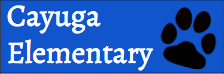           2020        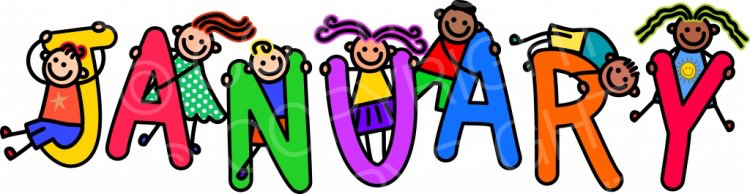 SUNDAYMONDAYTUESDAYWEDNESDAYTHURSDAYFRIDAYSATURDAYGYM SHIRTS $10Dec. 30SCHOOL CLOSEDDec. 31   SCHOOL CLOSED1      SCHOOL CLOSED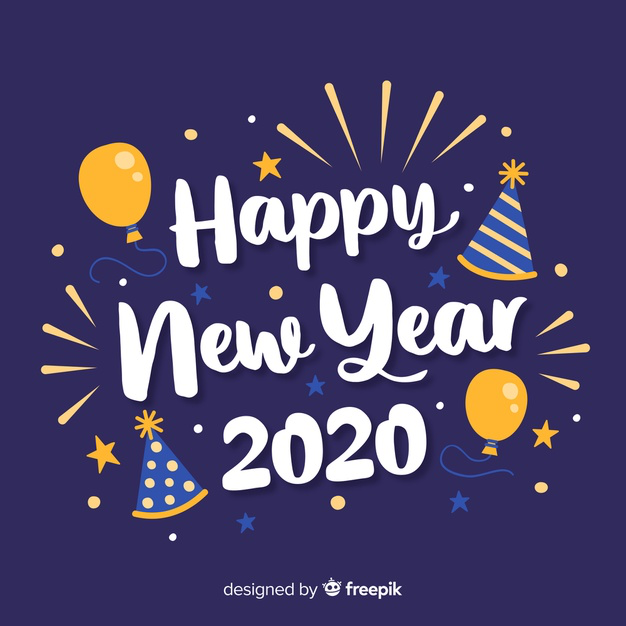 2 DAY  2 3 DAY  35th grade trip to Cliveden 9:00-12:30pm456  DAY 47 DAY 58  DAY 6Pretzel Sale9 DAY  1PARENT/SAC MEETING @ 9:00 AM10 DAY 2111213  DAY 314  DAY 415  DAY 5Pretzel Sale16 DAY 617 DAY   1181920    SCHOOL CLOSED MLK community concert.  Service projects around the school will take place from 9am-12pm.  Please invite friends & family and let Ms. Velez know how many people are attending!THANK YOU!!21 DAY 222 DAY 3Pretzel Sale23 DAY 4CRAYOLA STEAM Parent Workshop @ 2:00 PM24  EARLY DISMISSAL 12:00pmDRESS DOWN DAY $1.0025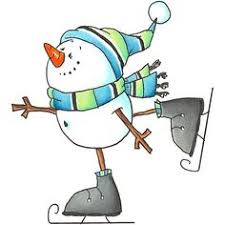 2627 DAY 528 DAY 629 DAY 1Pretzel Sale30 DAY 2 31 DAY 3NO EARLY DISMISSAL AFTER 2:15PMDOMINGOLUNESMARTESMIÉRCOLESJUEVESVIERNESSABADOUNIFORME DE GYM:CAMISAS $10 30 de Dic.NO HAY ESCUELA31 de Dic.NO HAY ESCUELA1    NO HAY ESCUELA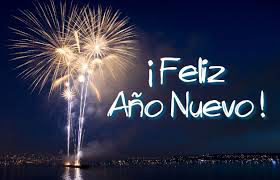 2 DIA 23 DIA 3Viaje de 5to grado a Cliveden 9:00-12:30pm 456  DIA 47 DIA 58  DIA 6 Venta de Pretzels9 DIA 1REUNIÓN DE PADRES / SAC  9:00 AM10 DIA 2111213  DIA 314  DIA 415 DIA 5Venta de Pretzels  16 DIA 617 DIA 1181920    NO HAY ESCUELAConcierto en celebracion de MLK.  Projectos voluntarios en la escuela de 9am-12pm.  Por favor invite a familiars y amigos e informe a Ms. Velez cuantas personas vendran. GRACIAS! 21 DIA  222 DIA 3Venta de Pretzels 23 DIA 4Taller de Padres de CRAYOLA STEAM @ 2:00 PM24 LOS NINOS SALEN A LAS 12:00 PMDRESS DOWN DAY $1.00252627 DIA 528 DIA 629 DIA 1Venta de Pretzels 30 DIA 2 31 DIA 3NO SE DESPIDEN NIÑOS DESPUÉS DE LAS 2:15PM